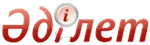 Об утверждении критериев качества оказываемой юридической помощиПриказ Министра юстиции Республики Казахстан от 16 февраля 2015 года № 89. Зарегистрирован в Министерстве юстиции Республики Казахстан 5 марта 2015 года № 10392

      В соответствии с подпунктом 1-1) статьи 11 Закона Республики Казахстан от 3 июля 2013 года «О гарантированной государством юридической помощи», ПРИКАЗЫВАЮ:



      1. Утвердить прилагаемые критерии качества оказываемой юридической помощи.



      2. Департаменту регистрационной службы и организации юридических услуг Министерства юстиции Республики Казахстан в установленном законодательством порядке обеспечить государственную регистрацию настоящего приказа и его официальное опубликование.



      3. Контроль за исполнением настоящего приказа возложить на курирующего заместителя Министра юстиции Республики Казахстан.



      4. Настоящий приказ вводится в действие по истечении десяти календарных дней после дня его первого официального опубликования.      Министр                                    Б. Имашев

Утверждено          

приказом Министра юстиции   

Республики Казахстан      

от 16 февраля 2015 года № 89   

Критерии качества оказываемой юридической помощи

      1. Гарантированная государством юридическая помощь оказывается в виде:

      1) правового информирования;

      2) правового консультирования;

      3) защиты и представительства интересов физических лиц в судах, органах уголовного преследования, иных государственных органах и негосударственных организациях в случаях и порядке, установленных Законом Республики Казахстан от 3 июля 2013 года «О гарантированной государством юридической помощи» и иными законодательными актами Республики Казахстан.



      2. Критериями качества оказываемой юридической помощи в виде правового информирования являются:

      1) осуществление правового информирования в пределах предоставленных законом полномочий;

      2) установление механизмов правового информирования;

      3) информирование населения о порядке получения гарантированной государством юридической помощи;

      4) отсутствие обоснованных жалоб на действия (бездействие) субъектов оказывающих юридическую помощь в виде правового информирования;

      5) компетентность при осуществлении правового информирования;

      6) соблюдение действующего законодательства Республики Казахстан.



      3. Критериями качества оказываемой юридической помощи в виде правового консультирования являются:

      1) обеспечение объективного, всестороннего и своевременного рассмотрения обращений физических и юридических лиц;

      2) обоснованность и мотивированность ответов на обращения со ссылкой на действующее законодательство;

      3) соблюдение действующего законодательства Республики Казахстан;

      4) актуальность консультаций;

      5) соблюдение сроков оказания юридической помощи в виде правового консультирования, установленных статьей 6 Закона Республики Казахстан от 5 декабря 1997 года «Об адвокатской деятельности»;

      6) отсутствие обоснованных жалоб на действия (бездействие) субъектов, оказывающих юридическую помощь.



      4. Критериями качества оказываемой юридической помощи в виде защиты и представительства интересов физических лиц в судах, органах уголовного преследования, иных государственных органах и негосударственных организациях являются:

      1) оказание юридической помощи в пределах предоставленных законом полномочий;

      2) соблюдение при исполнении профессиональных обязанностей норм действующего законодательства Республики Казахстан и Кодекса профессиональной этики адвокатов;

      3) сохранение адвокатской тайны;

      4) отказ от принятого поручения об оказании юридической помощи при наличии личной заинтересованности в исходе дела, противоречащей интересам лица, обратившегося за юридической помощью;

      5) отсутствие обоснованных жалоб на действия (бездействие) субъектов оказывающих юридическую помощь.
					© 2012. РГП на ПХВ Республиканский центр правовой информации Министерства юстиции Республики Казахстан
				